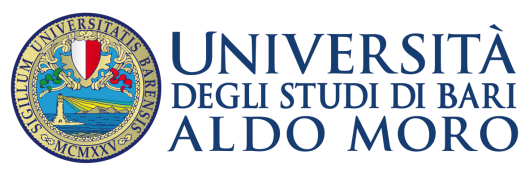                                          DIPARTIMENTO DI CHIMICA                            via E. Orabona 4                                          70126, Bari, ITALIASCUOLA DI DOTTORATOSCIENZE CHIMICHE E MOLECOLARI										Bari, ………………………RICHIESTA DI AUTORIZZAZIONEIMPEGNO DI SPESAIl/la sottoscritto/a ___________________ allievo/a del  ________ anno del  ___________ Ciclo della Corso di Dottorato (1) _____________________________________________ciclo______ chiede l’autorizzazione a _______________________________________________________ nel periodo __________________________ nella località_________________________________ per________________________________________________________________.Si dichiara che l’attività svolta è attinente al lavoro di Tesi.La spesa sarà al massimo di ________________ euro, e graverà sul fondo (2)  ______________________ __________________________________________________(1) per il 28° ciclo Scienze Chimiche, Chimica dei Materiali Innovativi, Sintesi Chimica e Enzimatica;per i cicli 29° e successivi Scienze Chimiche e Molecolari(2) indicare con esattezza i fondi e il responsabile. Se si tratta del contributo spese di funzionamento annuale della Regione Puglia o dell’Ateneo per gli studenti del 28° ciclo, indicare con il capitolo e l’accantonamento secondo quanto disposto dall’Ufficio Contabilità del Dipartimento. Se si tratta di fondi del 29° ciclo indicare il capitolo secondo quanto disposto dall'Ufficio Contabilità.     Distinti saluti……………………..					...............................................Dottorando						il Supervisore della Tesi-------------------------------   RISERVATO ALL’AMMINISTRAZIONE   ------------------------------------- È AUTORIZZATA…………………………………………..			...............................................	Il Coordinatore del Dottorato				Il Direttore del Dipartimento								per presa visione